Задания для воспитанников группы № 8Лексическая тема недели 06.04. – 10.04.2020 г. «Весна»1. Приклеить  вложить в тетрадь картинку с изображением весны. Научить ребенка отвечать на вопросы:- Какое это время года? - Весна.- Какое весной солнце? - Теплое, яркое.- Какой весной снег? - Рыхлый, грязный.- Что происходит весной со льдом? - Тает.- Что начинает набухать на деревьях? - Почки.- Что начинает расти на земле? - Травка.- Что делают весной птицы? - Прилетают из теплых краев, вьют гнезда, выводят птенцов.- Что надевают весной люди? - Куртки, шапки, резиновые сапоги.- Как играют дети весной? - Пускают кораблики           2 Игра «Назови ласково». Учить детей образовывать существительные с              уменьшительно - ласкательными суффиксами.- Ручей - Ручеек.- Солнце - солнышко-Льдина - льдинка и т.д.3 Игра «Один - много». Учить ребенка образовывать множественное числосуществительных. Один ручей, а когда много – как говорим? – Ручьи.Почка – почки, лист - листья, льдина - льдины, птица - птицы, облако - облака, сосулька – сосульки ...4 Игра  «Какая весна?»  Учить ребенка подбирать прилагательные к наречиям.   Если весной тепло, то весна какая?» - Теплая.  Холодно – холодная, рано пришла - ранняя, ветрено – ветреная, радостно –  радостная, поздно пришла - поздняя, пасмурно - пасмурная, солнечно – солнечная, дождливо - дождливая, шумно – шумная ...5. Советую рассмотреть с ребёнком иллюстрации с изображением зверей наших  лесов - зайца, белки, волка, медведя, ежа и лисы. Отметить их внешние признаки. Сформировать обобщающее понятие «дикие животные». Затем попросить ребенка показать и назвать части тела животного (туловище, хвост, голова, лапы). Помочь запомнить названия. Вспомнить какие дикие животные спали всю зиму, а с наступлением весны они просыпаются.7 Дидактическая игра «Назови семью».Папа - медведь, мама - медведица, детеныш - медвежонокПапа - волк, мама - ..., детеныш - ...Папа - еж, мама - ..., детеныш - ...8. Задание по математике  ...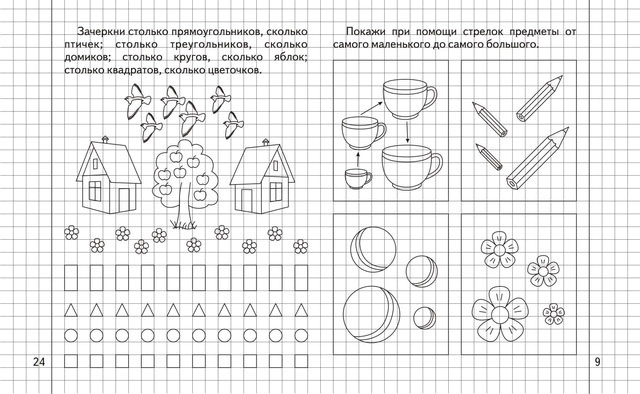 9. Аппликация.  Цветочная клумба  1.Крышку от банки наполните коричневым пластилином.2.На фиолетовой лепёшке ножницами сделайте 5 или 6 круговых засечек в одном направлении.3.Сделайте прорези в другом направлении. Вырежьте цветок.4.Прилепите круглую жёлтую серединку, загните лепестки.5.Обмажьте спичку зелёным пластилином, прикрепите листик и посадите цветок на клумбу.6.Слепите разные цветы (с закруглёнными лепестками и другого цвета).7.Посадить цветок в клумбу.д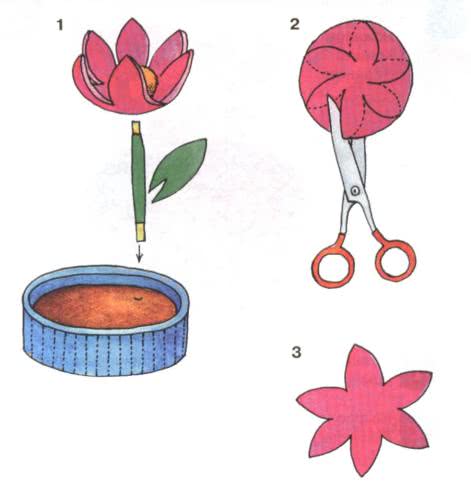 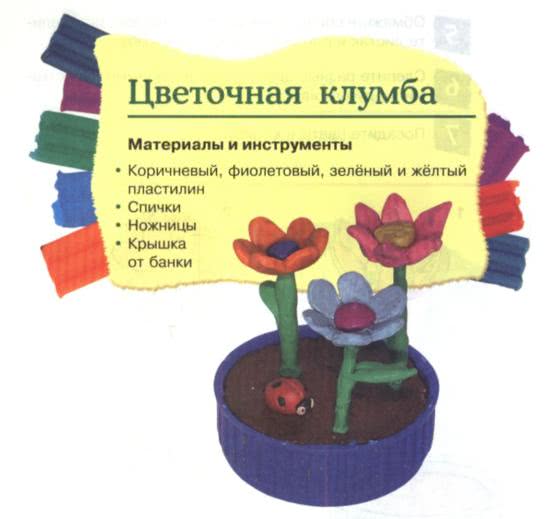 10. Чтение художественной – литературыЕ. Баратынский «Весна, весна»Цель: помочь детям запомнить и выразительно читать стихотворение.Вопросы: Что вы услышали? Покажите руками и объясните... Что я вам читала? - Почему вы выбрали зеленый цвет? Понравилось ли вам стихотворение? Какие слова вам особенно понравились и запомнились? (ответы детей). О каком времени года это стихотворение? Почему автор его так и назвал весна?».11.Лепка «Подснежники».Цель: Воспитание любви к природе. расширение и систематизация знаний детей о весне, весенних явлениях природы. Расширить знания детей о первоцветах. Развитие восприятия цвета, формы. Продолжать знакомить детей с нетрадиционной техникой изображения - пластилин графия.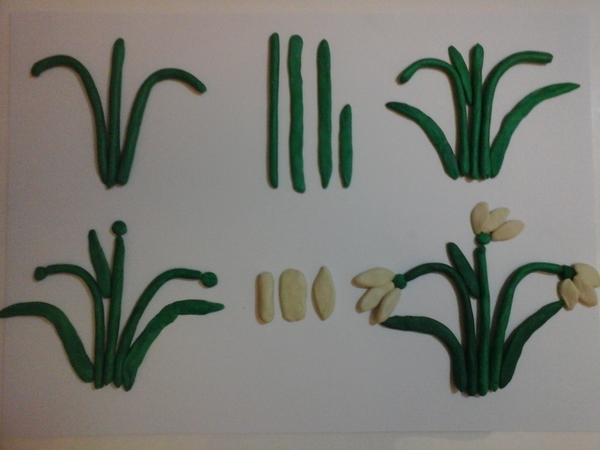 